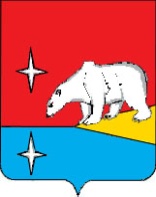 АДМИНИСТРАЦИЯГОРОДСКОГО ОКРУГА ЭГВЕКИНОТР А С П О Р Я Ж Е Н И ЕО внесении изменений в Распоряжение Администрации городского округа Эгвекинот от 19 апреля 2017 г. № 154-раВ целях уточнения отдельных положений муниципального правового акта городского округа Эгвекинот:1. Внести в Распоряжение Администрации городского округа Эгвекинот от                  19 апреля 2017 г. № 154-ра «Об утверждении акта межведомственной комиссии по использованию жилищного фонда в городском округе Эгвекинот», следующее изменение:1.1. Пункт 2 изложить в следующей редакции: «2. Признать одноквартирный жилой дом по адресу: Чукотский автономный округ, Иультинский район, с. Конергино,                       ул. Чукотская, д.18 - аварийным, подлежащим сносу».2. Настоящее распоряжение подлежит размещению на официальном сайте Администрации городского округа Эгвекинот в информационно-телекоммуникационной сети «Интернет».3. Настоящее распоряжение вступает в силу с момента его подписания.4. Контроль за исполнением настоящего постановления возложить на первого заместителя Главы Администрации городского округа Эгвекинот Абакарова А.М.Глава Администрации                                                                                        Р.В. Коркишкоот 13 апреля 2022 г.№ 123 - рап. Эгвекинот